ПРЕДСТАВИТЕЛЬНОЕ СОБРАНИЕМЕЖДУРЕЧЕНСКОГО МУНИЦИПАЛЬНОГО ОКРУГАВОЛОГОДСКОЙ ОБЛАСТИ РЕШЕНИЕот  06.03.2023  № 32  с. ШуйскоеОпризнании утратившими силу решений         Представительное Собрание Междуреченского муниципального округа    РЕШИЛО:         1.Признать утратившими силу решения Представительного Собрания Междуреченского муниципального района: - от 20.09.2011 года №35 «О ревизионной комиссии Представительного Собрания Междуреченского  муниципального района»;- от 15.06.2018 года №32 «О внесении изменений в решение от 20.09.2011 года №35».        2.Настоящее решение подлежит опубликованию в газете "Междуречье" и размещению на сайте Междуреченского муниципального округа в информационно-телекоммуникационной сети "Интернет".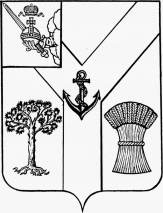 Председатель  Представительного Собрания Междуреченского муниципального округа                                      Ю.М. Бойнес                                       Глава Междуреченского                      муниципального округа                                             А.А. Титов